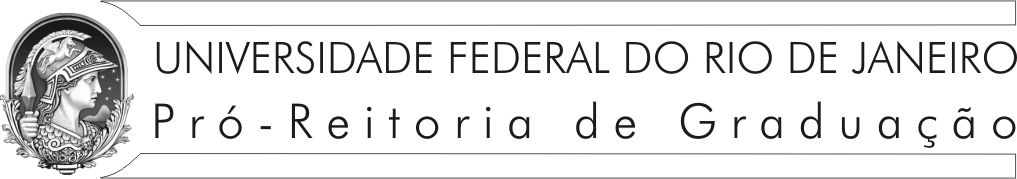 Eu,TERMO DE OPÇÃO DE VAGA BOLSISTA DO PAEALIG - 2021,aluno (a) matriculado (a) no curso de graduação em   	 sob  o DRE nº 	, tendo sido aprovado em dois ou mais processos seletivos para o Programa de Atividades Extracurriculares de Apoio aos Laboratórios de Informática de Graduação – PAEALIG 2021, venho através deste, informar que opto pela vaga pertencente à (ao)  		 (Nome da Unidade ou Instituto responsável pelo Laboratório de Informática de Graduação-LIG), liberando, desde já, as demais vagas para as quais fui aprovado.Declaro estar ciente de que a opção de vaga só será efetivada a partir da data de entrega deste à DIA/PR1 pela Coordenação do Laboratório.Rio de Janeiro, 	de 	de   	Assinatura do(a) Bolsista	Assinatura da Coordenação do LaboratórioPARA USO DA UNIDADE(Preencher este campo somente quando já houver sido selecionado outro(a) bolsista para substituir o(a) que está sendo desligado)Informamos que o(a) aluno(a) desligado(a) será substituído(a) pelo(a) aluno(a) abaixo indicado(a) Nome e DRE:Em, 	/ 	/ 		 	Responsável pela UnidadeATENÇÃO - A COORDENAÇÃO DO LABORATÓRIO DEVERÁ ENCAMINHAR ESTE TERMO DE OPÇÃO À DIA PARA SOLICITAR A SUSTITUIÇÃO DE BOLSISTA, OSERVADOS OS PRAZOS PREVISTOS EM EDITAL.- CASO NÃO HAJA LISTA DE ESPERA, NÃO É PRECISO AGUARDAR A NOVA SELEÇÃO PARA ENCAMINHAR O PEDIDO DE DESLIGAMENTO, PODENDO SER FEITOS DOIS OFÍCIOS, UMDE EXCLUSÃO E, POSTERIORMENTE, OUTRO DE INCLUSÃO DO NOVO BOLSISTA, PARA QUE NÃO HAJA PREJUIZO DOS ALUNOS.